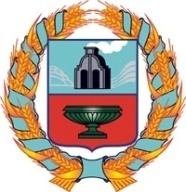 СОБРАНИЕ ДЕПУТАТОВ ГРЯЗНОВСКОГО СЕЛЬСОВЕТА      Тюменцевского района Алтайского краяРЕШЕНИЕс. ГрязновоО проекте бюджетаГрязновского сельсоветана 2018 год.  Заслушав и обсудив данный вопрос, Собрание депутатов Грязновского сельсовета РЕШИЛО:Проект бюджета в первом чтении принять к сведению.Постоянной комиссии по вопросам плана, бюджета, налогам и экономической политике продолжить работу над проектом бюджета сельсовета на 2018 год.Назначить публичные слушания по бюджету на 25 декабря 2017 года.Провести внеочередную сессию Собрания депутатов по утверждению бюджета на 2018 год 28 декабря 2017 года.5.  Контроль за исполнением данного Решения возложить на постоянную комиссию по вопросам плана, бюджета, налогам и экономической политике Собрания депутатов (председатель Нечаеву Л.В.).Глава сельсовета                                                                                    Н.А. БондаренкоКоррупциогенных факторов не выявлено                                 С14.11. 2017№17